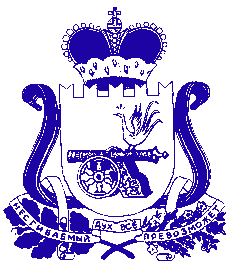 СОВЕТ ДЕПУТАТОВ  ПЕЧЕРСКОГО СЕЛЬСКОГО ПОСЕЛЕНИЯСМОЛЕНСКОГО РАЙОНА СМОЛЕНСКОЙ ОБЛАСТИЧЕТВЕРТОГО СОЗЫВАР Е Ш Е Н И Еот  «29» ноября  2023 года                                                                        № 63О согласии на предоставление служебного жилого помещенияБабаеву К.С.    Руководствуясь Уставом муниципального образования Печерского сельского поселения Смоленского района Смоленской области, Жилищным Кодексом РФ, на основании заявления гражданина Бабаева Кямала Салмановича от 24.10.2023г., Совет депутатов Печерского сельского поселения Смоленского района Смоленской области четвертого созыва,РЕШИЛ:1. В связи со сложной жизненной ситуацией (утрата жилого помещения) согласовать предоставление во временное пользование служебное жилое помещение расположенное по адресу: Смоленская область, Смоленский район, с. Печерск, ул. Пионерская, д. 3, кв. 26 гражданину Бабаеву Кямалу Салмановичу, сроком на 6 месяцев.Глава муниципального образованияПечерского сельского поселенияСмоленского района Смоленской области                           Ю.Л. Митрофанов